Základní škola a Mateřská škola T. G. Masaryka Krabčice, příspěvková organizaceKrabčice 86, 411 87  |  IČO: 727 44 791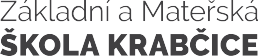 T: 416 845 018  |  E: zskrabcice@seznam.czŽádost o uvolnění žáka z vyučování tělesné výchovyŽádám o uvolnění dcery / syna ……………………………………………….……………….., žáka(yně) ročníku …………,  datum narození ………….………………………………..…....,z výuky tělesné výchovy ze zdravotních důvodů.Svou žádost dokládám doporučením registrujícího nebo odborného lékaře.Žádám, aby můj syn/dcera nenavštěvoval hodiny tělesné výchovy. V době vyučování TV přebírám za své dítě právní odpovědnost.Děkuji za kladné vyřízení mé žádosti.V Krabčicích, dne ………………………………..……………………………..podpis zákonného zástupce